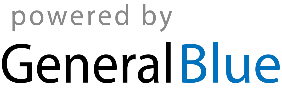 Payment Receipt	Payment Receipt	Payment Date: Payment Receipt	Payment Receipt	Receipt #: From: Sold To: Sold To: Sold To: [Your Name/Company Name]	[Client's Name/Company Name][Client's Name/Company Name][Client's Name/Company Name][Address Line 1][Address Line 1][Address Line 1][Address Line 1][Address Line 2][Address Line 2][Address Line 2][Address Line 2][City], [State], [Zip Code][City], [State], [Zip Code][City], [State], [Zip Code][City], [State], [Zip Code][Phone][Phone][Phone][Phone]DescriptionQuantityUnit PriceUnit PriceTotalSubtotal: Subtotal: Tax Rate: Tax:Tax:Amount Paid: Total Amount Due:Total Amount Due:Thank you for your business!Thank you for your business!Thank you for your business!Thank you for your business!Thank you for your business!